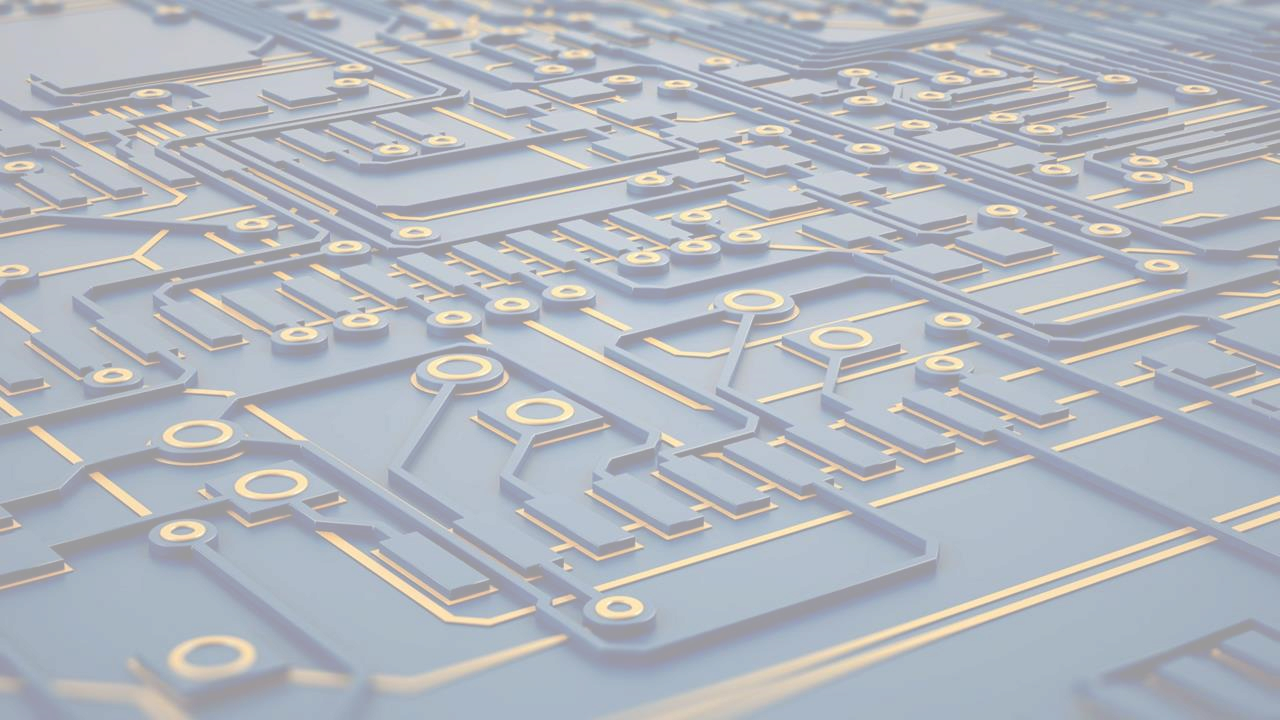 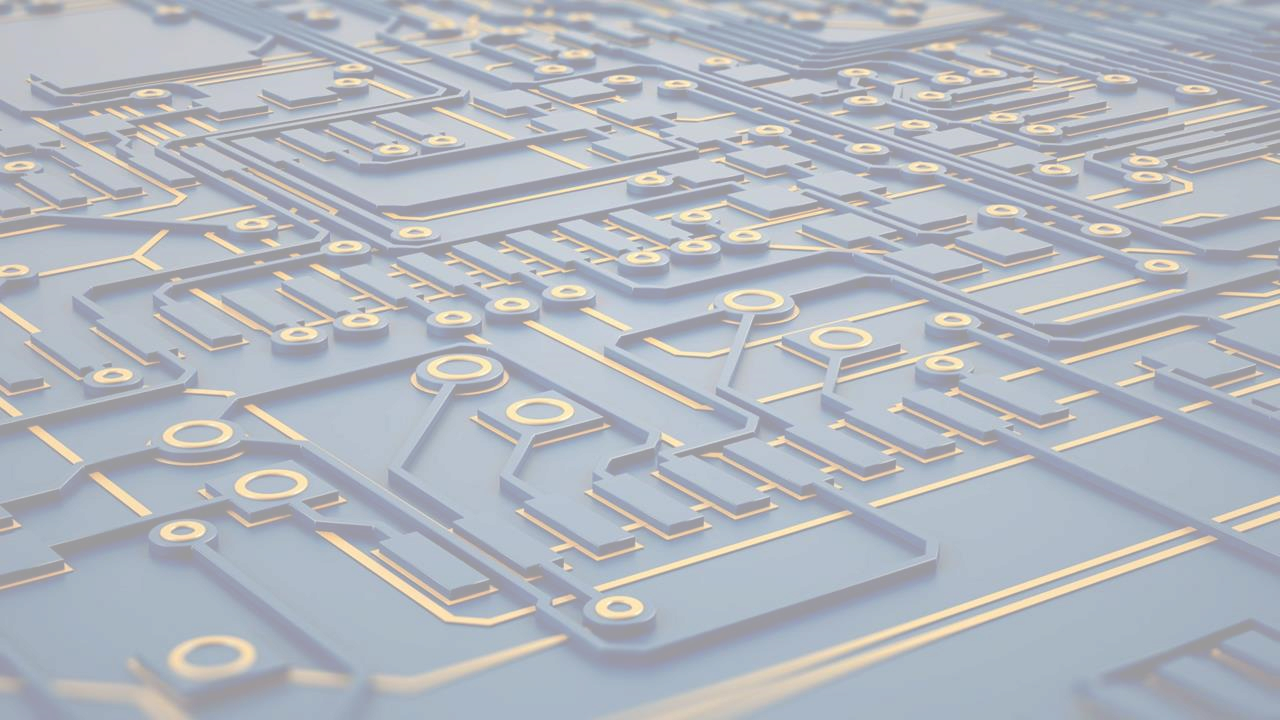 Компьютер и другие информационные устройства — мобильный телефон, планшет — уже давно стали частью жизни современного человека. С одной стороны, это позволило упростить жизнь современному человеку, в том числе и ребенку. С другой стороны, появилось немало новых проблем, среди которых - компьютерная и интернет – зависимость. Особенно тревожно, если пленником виртуальной реальности становится ребенок.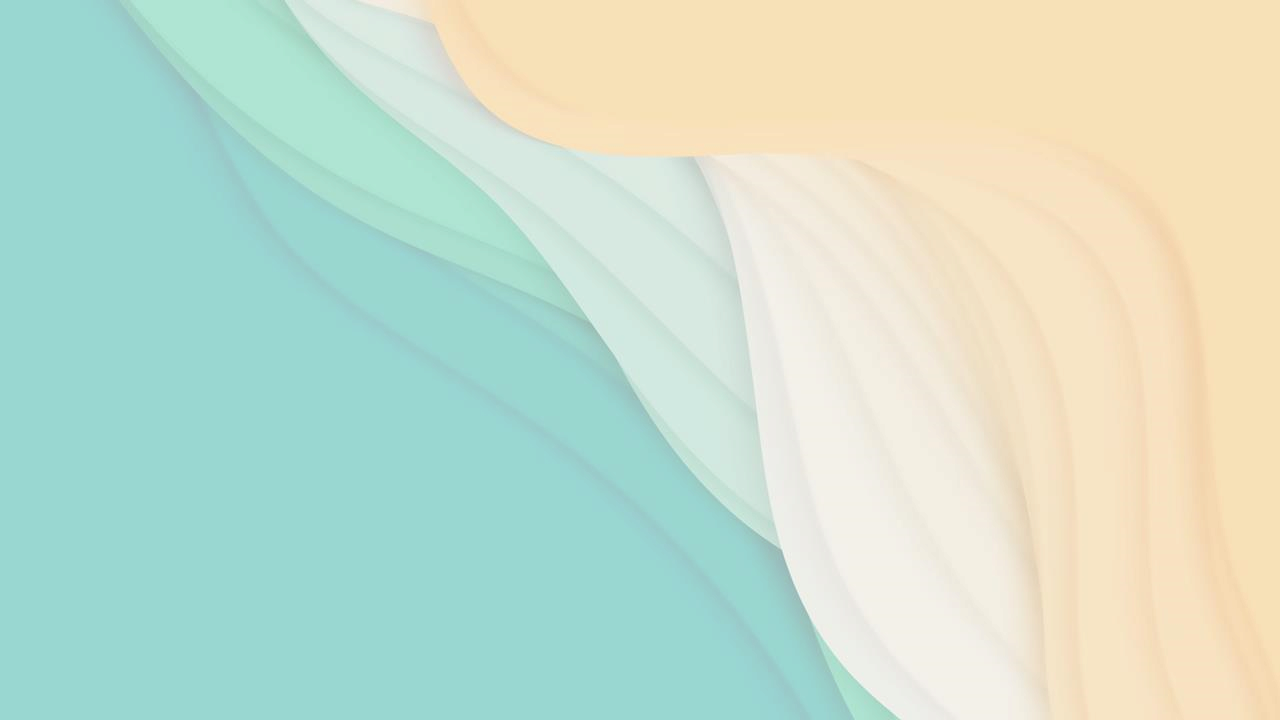 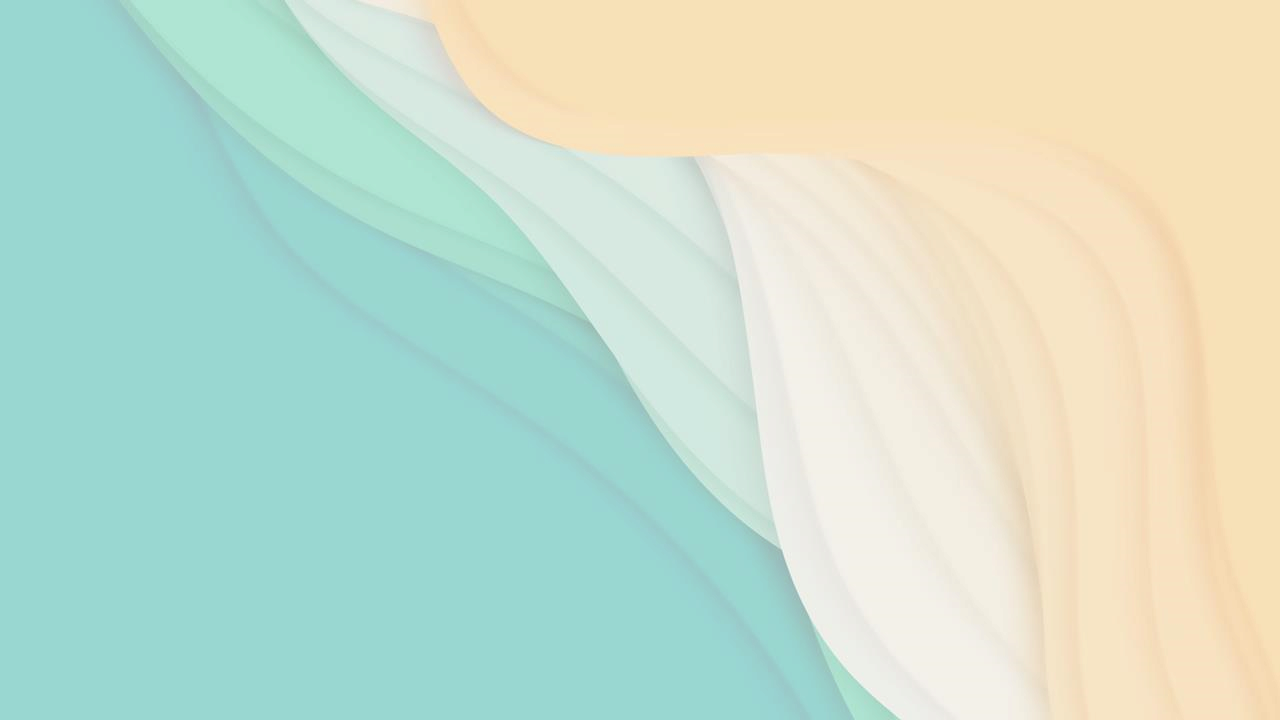 Давайте вместе попробуем разобраться в том, что такое компьютерная зависимость у детей – болезнь или просто увлечение? Что делать, чтобы не допустить ее появления?Зависимость появляетсяиз-за решения РОДИТЕЛЕЙ!Все начинается обычно по одному сценарию. Сотовый телефон, компьютер или планшет такая удобная вещь для отвлечения ребенка! Малыш пристает к маме, он хочет пообщаться или поиграть, но маме некогда – она с обеда еще не общалась “в контакте”. И чтобы нейтрализовать ребенка, она дает ему… сотовый телефон: «На, поиграй». Таким образом, она, как ей кажется, убивает двух зайцев: получает полчаса свободного времени, и ребенок вроде как развивается, приобщается к технике и учится реагировать на ее сигналы. Это не может не понравиться им обоим.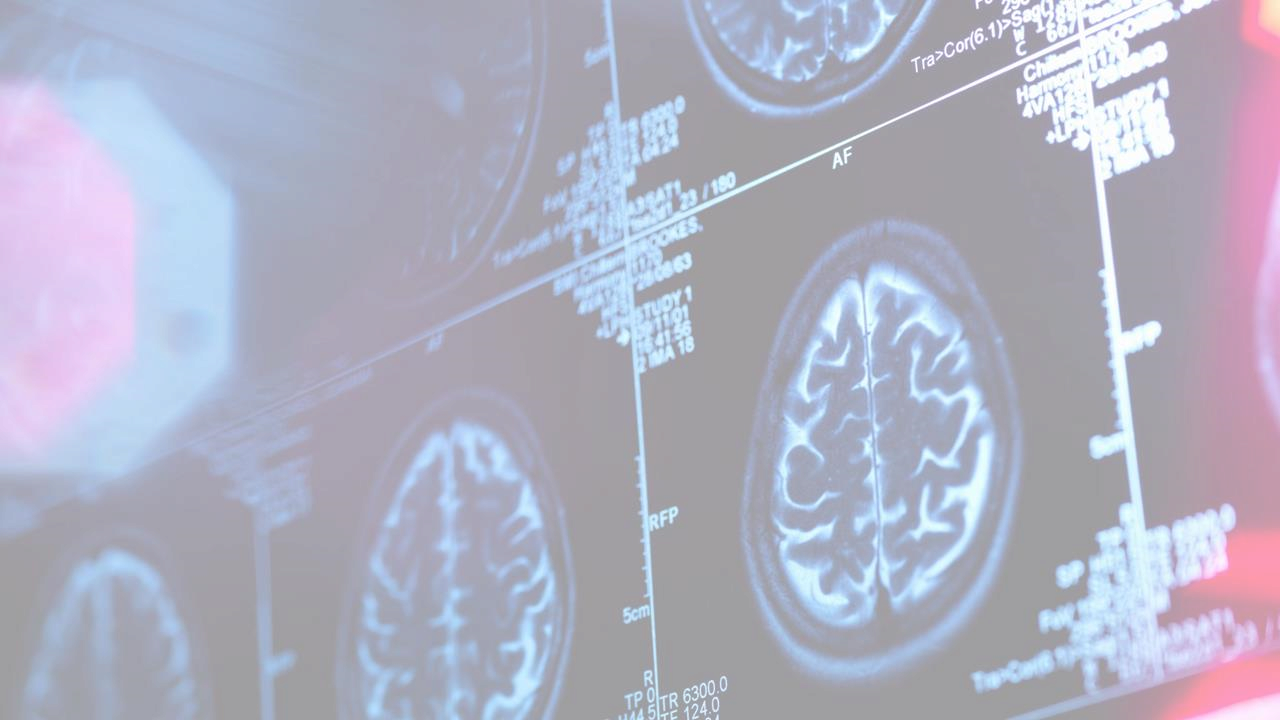 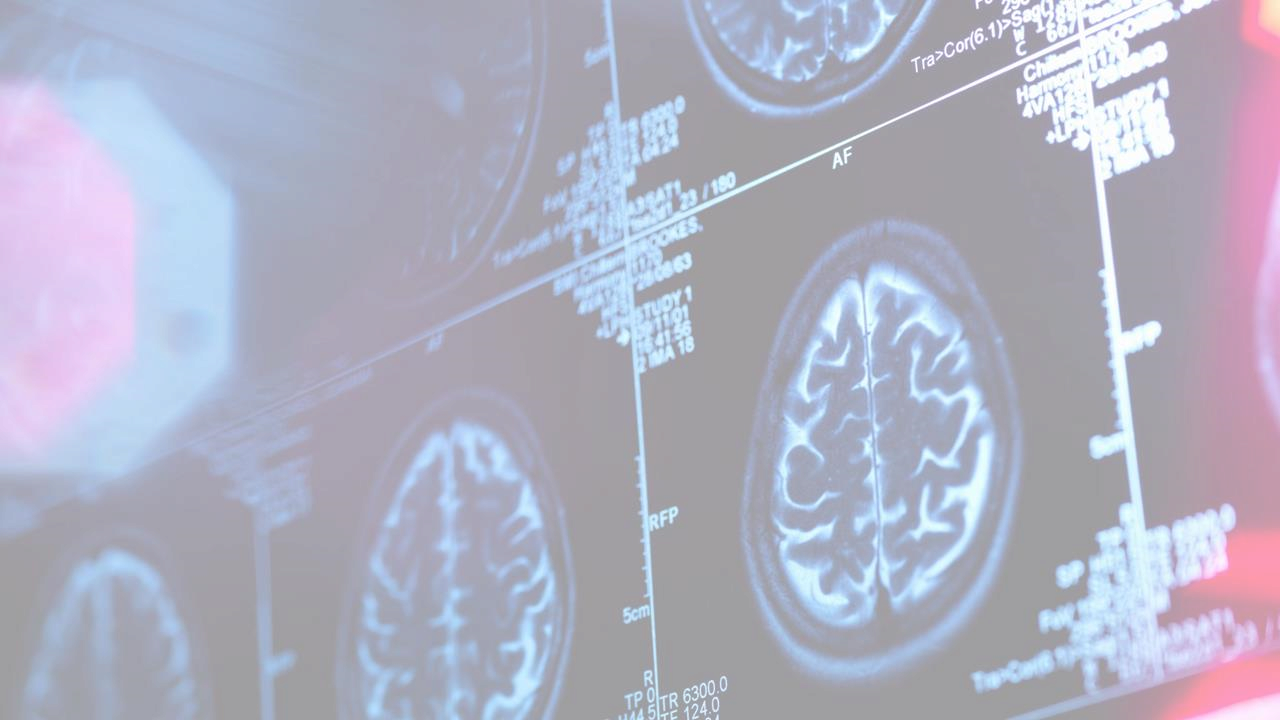 Первые семена зависимости упали на благодатную почву…В этом возрасте у детей при непосредственном участии родителей формируется	пока	еще	привычка	развлекать	себя	при	помощи компьютерных игр и графических программ. У ребенка формируется устойчивая	связь	–	захотел	развлечься	–	взял телефон/айфон/планшет/ноутбук.	Никакие	другие	классические	детские развлечения его уже не интересуют.И скоро ребенок и сам не захочет складывать пирамидки и кубики и катать машинку. Ни чтение книги, ни настольная игра, ни “вышибалы”, ни “казаки-разбойники”	не	в	состоянии	конкурировать	с	теми	поистине безграничными возможностями, которые дает компьютерный мир. Каждый вечер в доме будут звучать два слова: «Дай поиграть!»Учеными было научно доказано, что мозг ребенка развивается через ру ки. Так устроен наш организм, что в младенчестве сигналы, получаемы е от рук, особенно от пальчиков, стимулируют развитие мозга.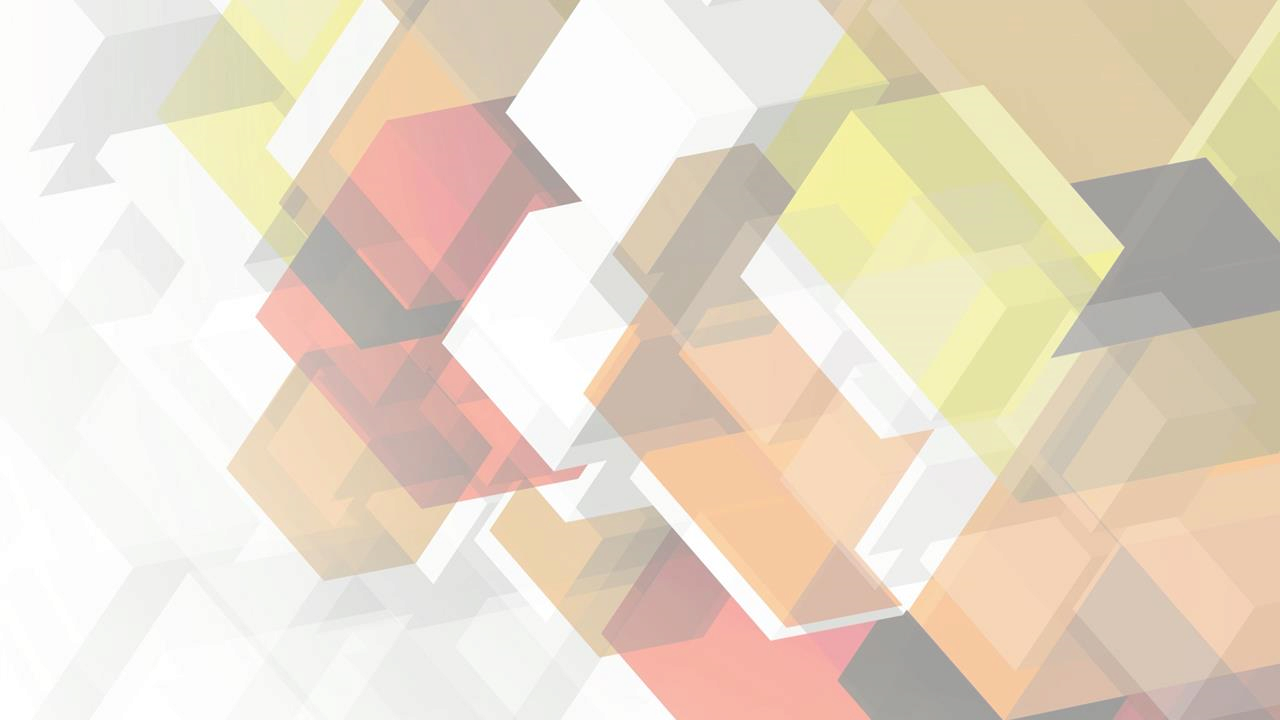 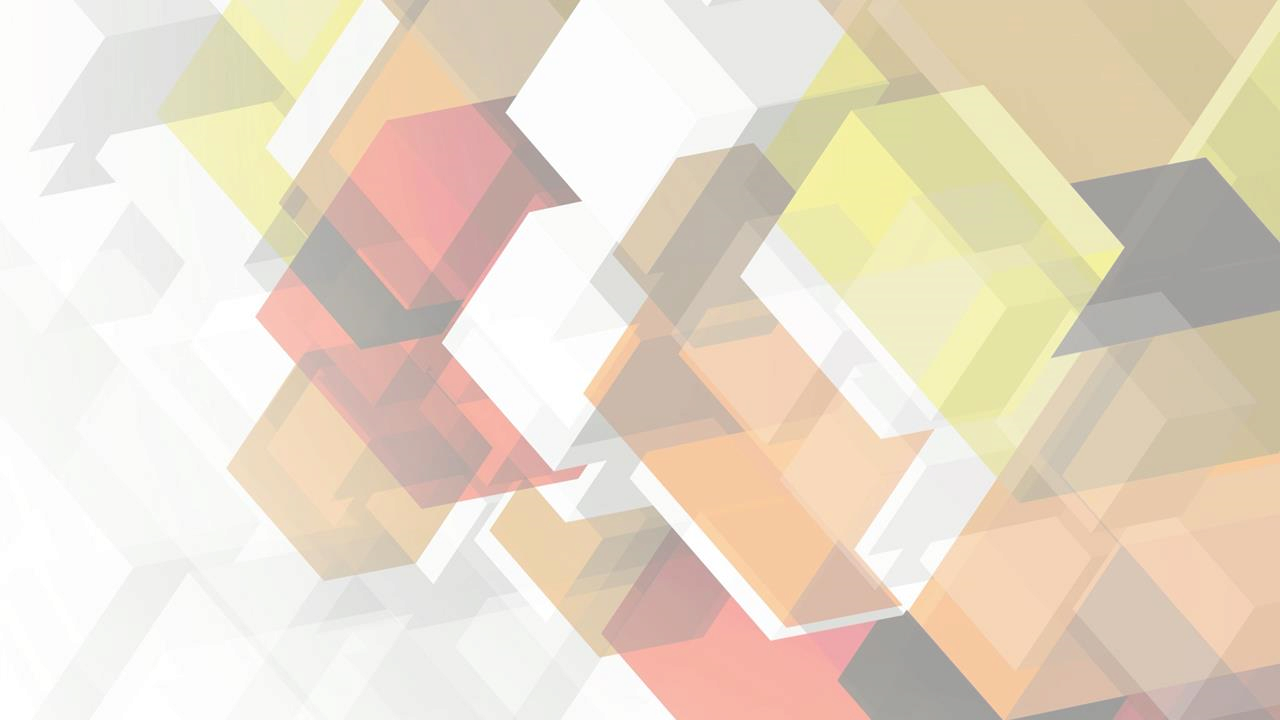 Заменяя пальчиковые игры вождением пальцем по плоскости монитора, родители закрывают перед детьми дорогу к развитию.Подмена объектов любвиПри взаимодействие с ребенок учится не только так развлекаться, он привыкает Вывод: происходит подмена объектов любви: захотелось ласки – выйди в интернет. Захотелось общения с близкими по духу людьми – интернет наше все.Компьютерная игра не способна заменить классических развивающих и обучающих игр с реальными предметами – кубиками, пирамидками, книгами и карандашами. Ребенку необходимо прикосновение, чтобы понять этот мир. Трогая новый предмет, он не только познает его в ключе твердый - мягкий/теплый - холодный, но и текстуру, форму, объем, массу. Компьютер не дает такой возможноститв и эмоций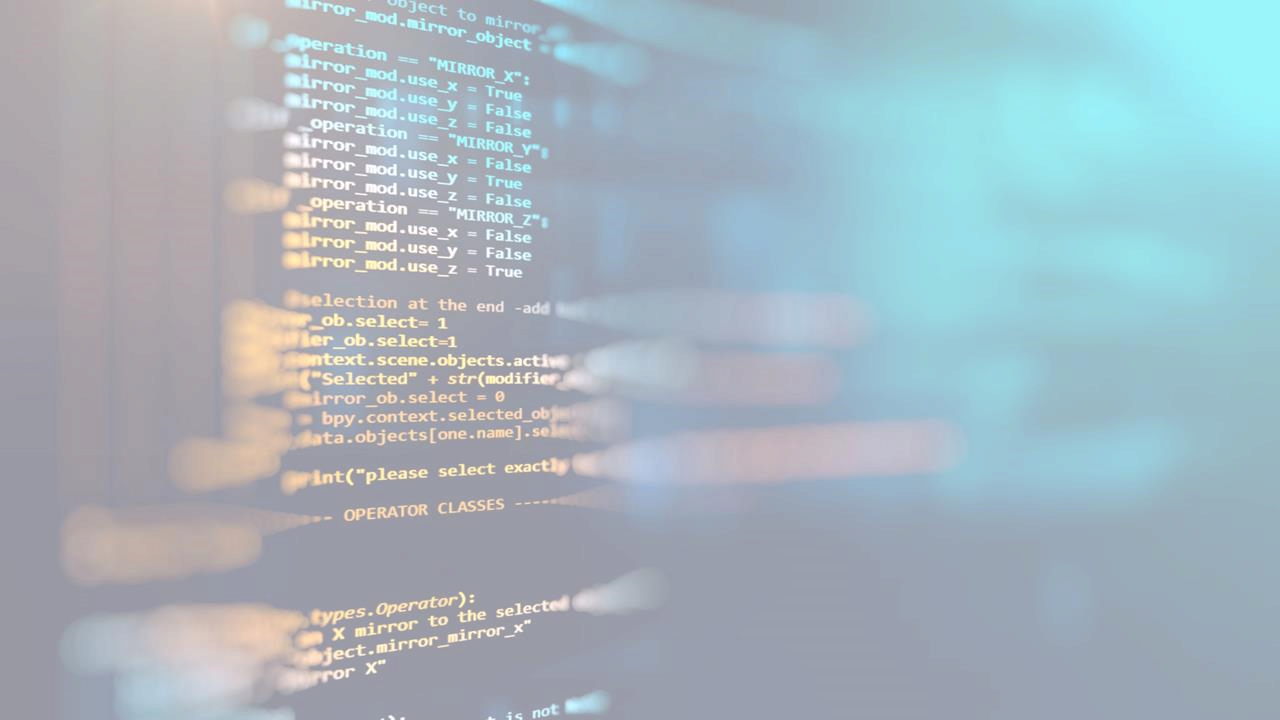 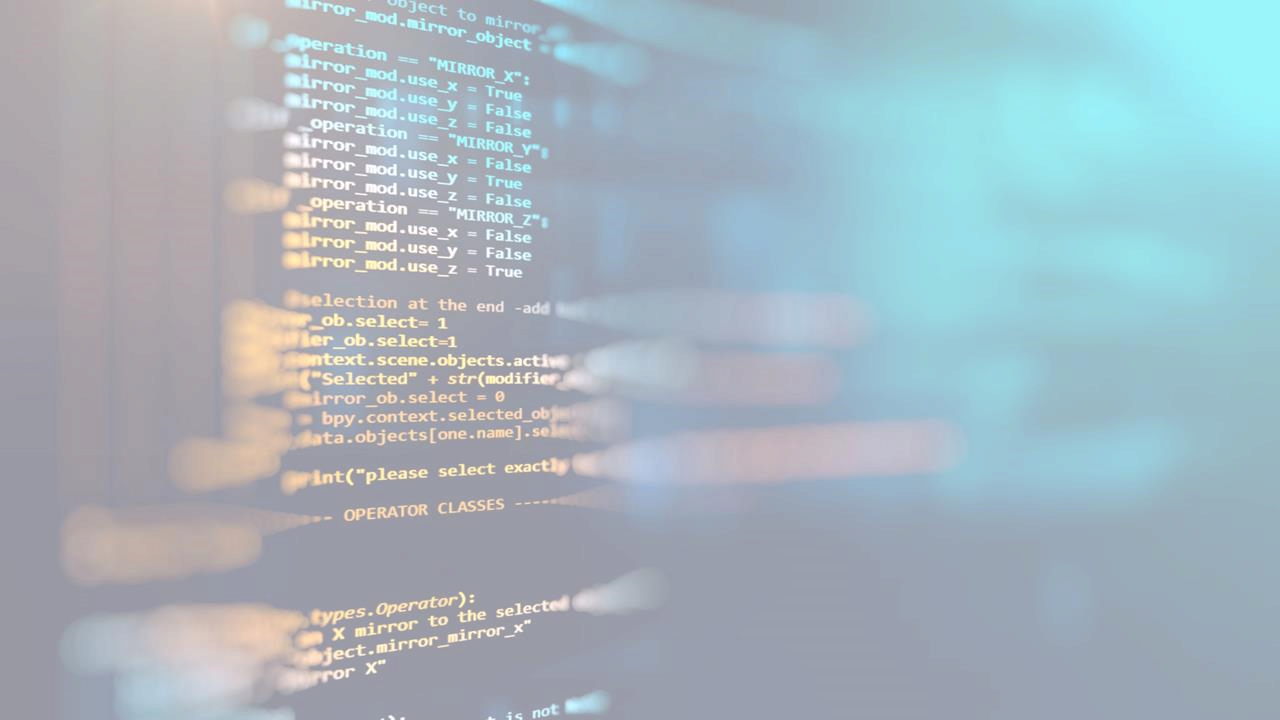 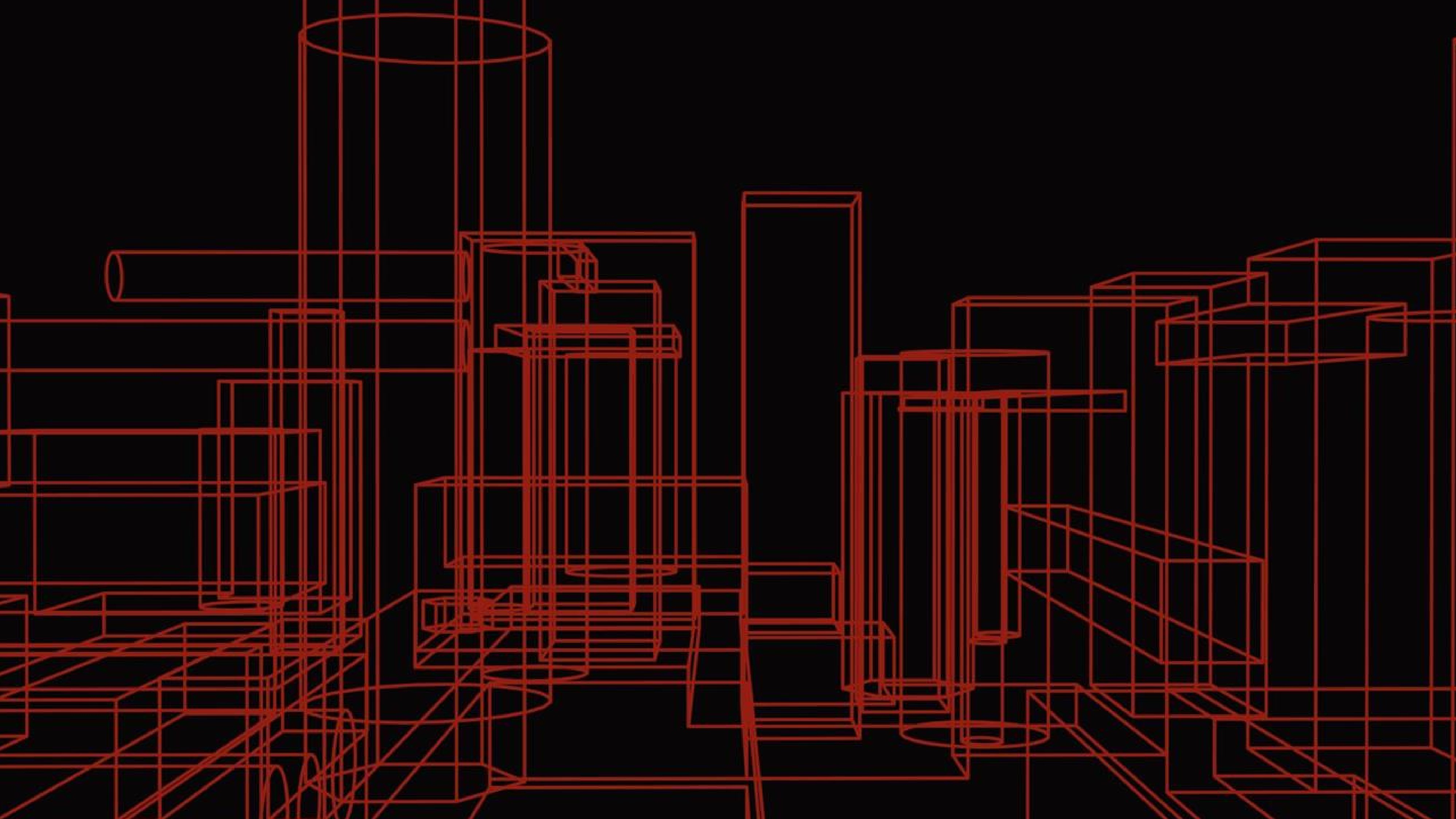 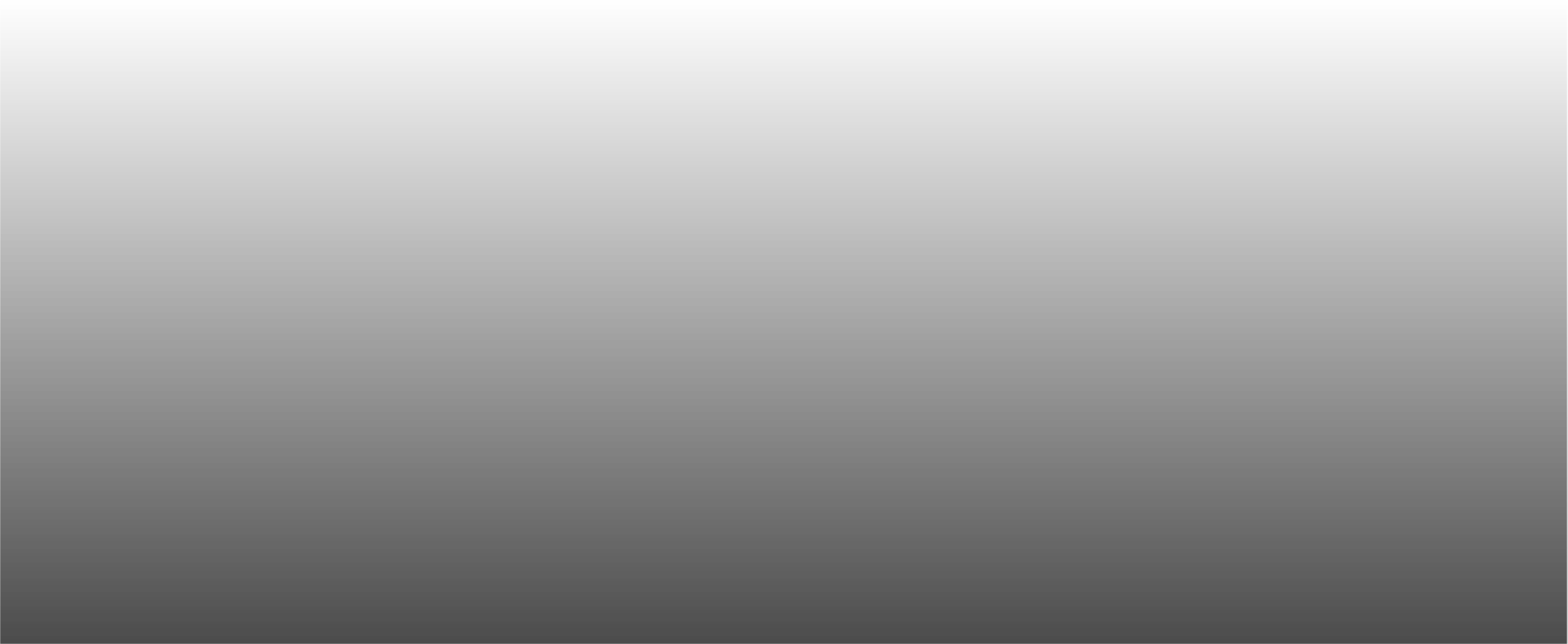 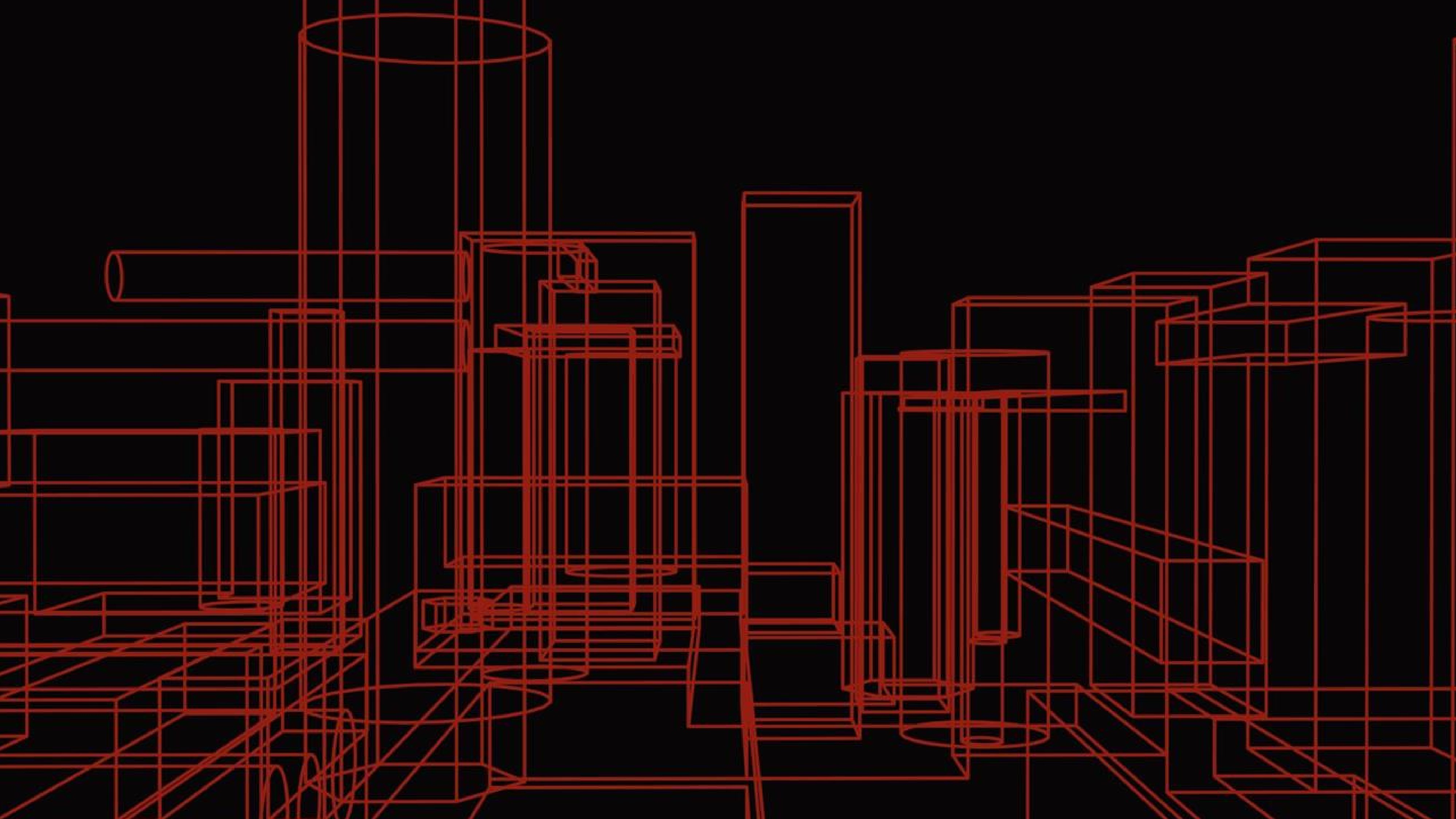 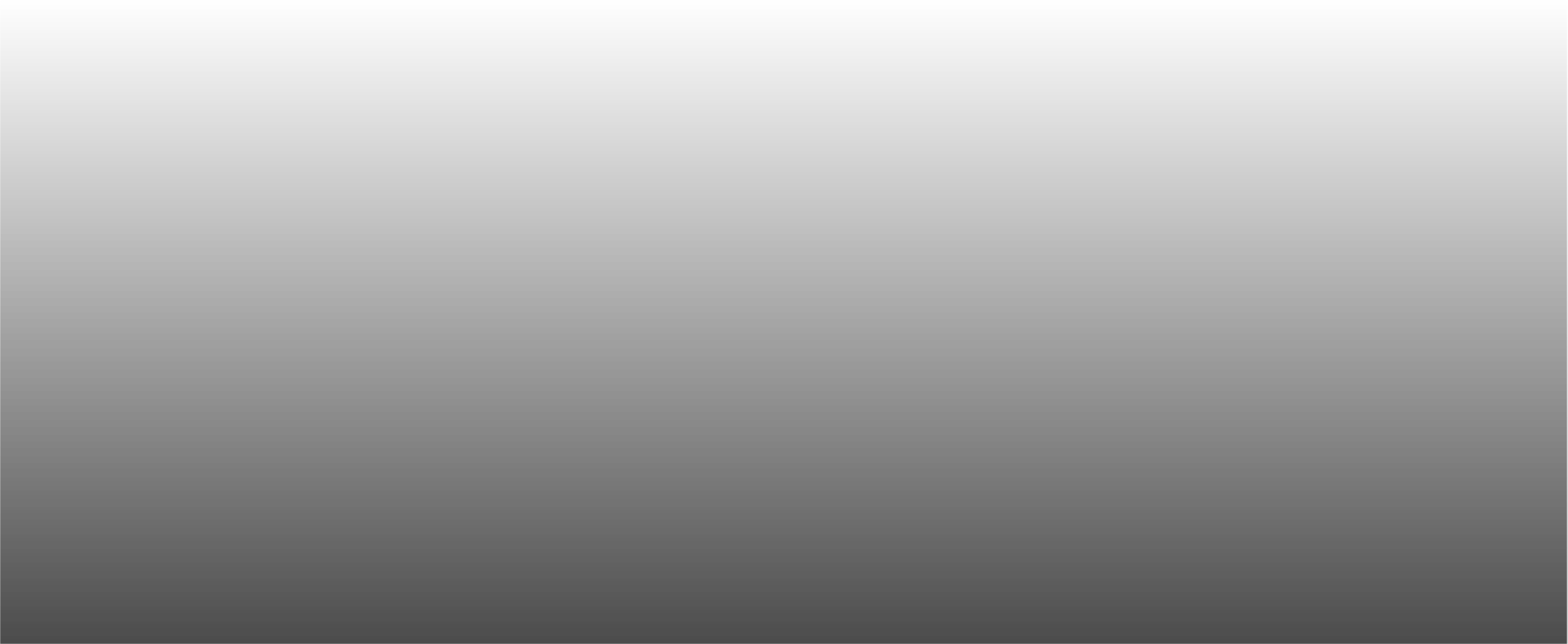 Как уберечь ребенка от зависимости? К сожалению, нет абсолютного рецепта. Есть рекомендации, исполнение которых позволит снизить вероятность возникновения зависимости.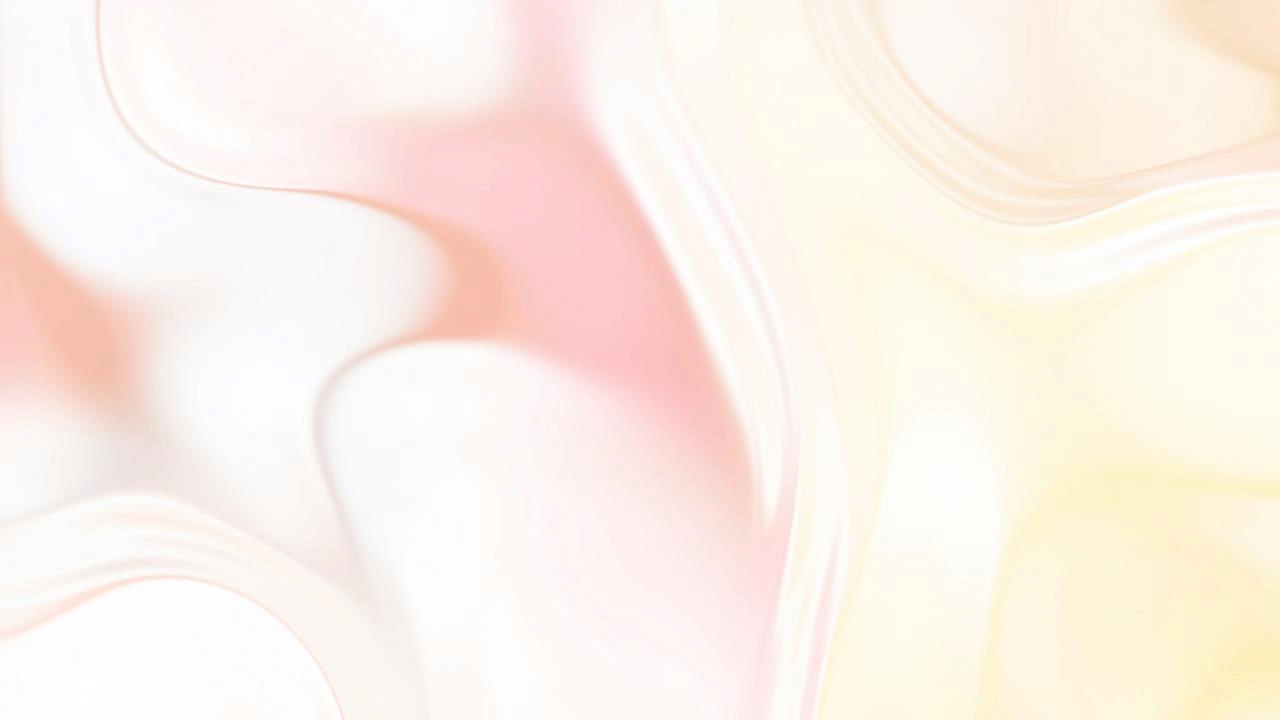 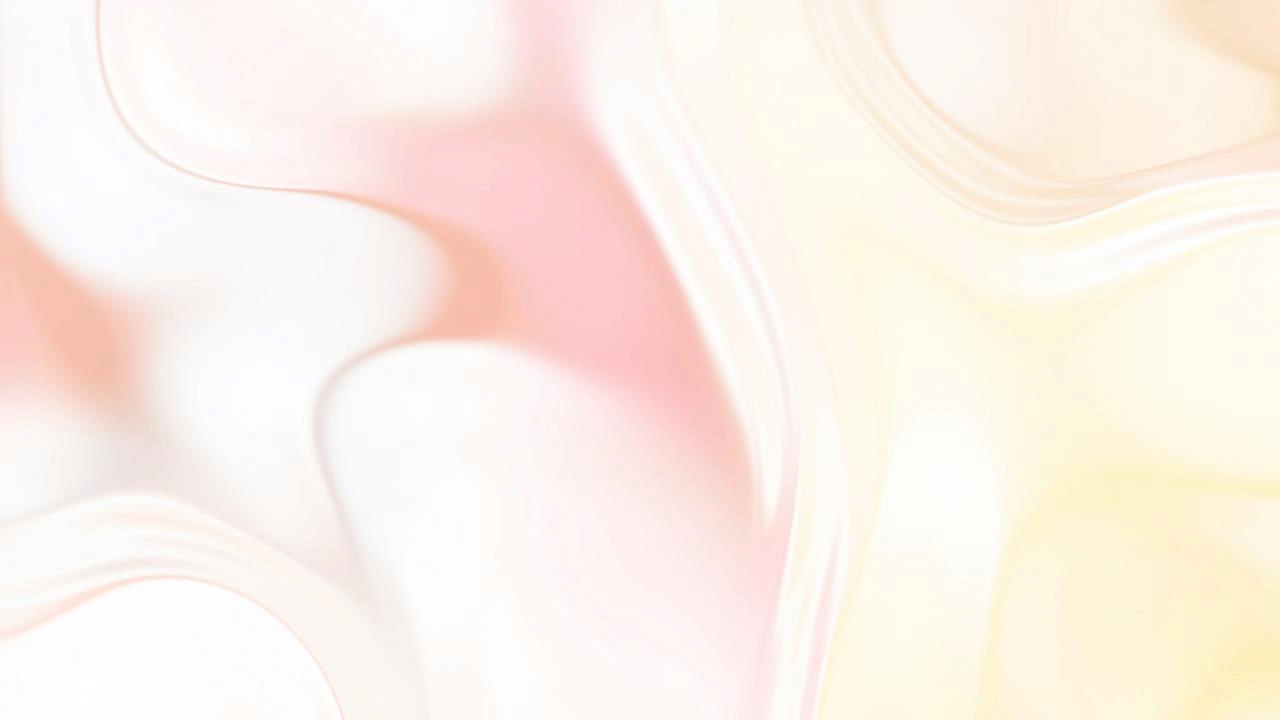 5. Периодически вместо проведения вечера у телевизора, компьютера, планшета можно устраивать прогулку или игру всей семьей в лото, игры-загадки, шашки, шахматы, конструктор и пр.6. Компьютер можно использовать для проведения совместно с ребенком экскурсии по виртуальному зоопарку или установить полезные для развития программы.Главное, помнить, что все хорошо в меру.7. Рекомендуется соблюдать следующие ограничения пользованияд о ш к о л ь н и к о м	к о м п ь ю т е р о м  и л и	п л а н ш е т о м :продолжительность пребывания за компьютером (использования мобильного телефона, планшета, айпода ипр.) недолжна превышать10минут для детей 5 лет и 15–20минут для детей 6–7лет;не стоит допускать ребенка дошкольного возраста к компьютеру чаще трех раз в неделю, более одного раза в течение дня, а также поздно вечером и непосредственно перед сном;необходимо следить за тем, во что играет ребенок и какие фильмы он смотрит.8. Ребенку все же лучше не покупать отдельный компьютер. Пусть играет на папином. Тогда у вас в любое время будет веская причина сказать “достаточно” – компьютер нужен папе.9. Родителям придется ознакомиться с популярными у их детей играми. Дети часто думают, что родители запрещают им играть потому, что не понимают, насколько это увлекательно. В этом случае мнение родителя, который знает игру, будет гораздо весомей, чем мнение родителя, который “не читал, но осуждаю”.10. В жизни ребенка должно быть как можно больше реальных событий: забота о домашних животных, общение с друзьями, занятие спортом, общий со взрослыми досуг в будни и выходные, веселые приключения.Рекомендуются к просмотру мультфильмы о вреде компьютера и социальных сетей:ТОЛЬКО для просмотра ВЗРОСЛЫХhttps://www.youtube.com/watch?v=NfPIjr82pCwДля совместного просмотра с детьми https://www.youtube.com/watch?v=tOVAJh0alDw https://www.youtube.com/watch?v=5I8ums4JdC4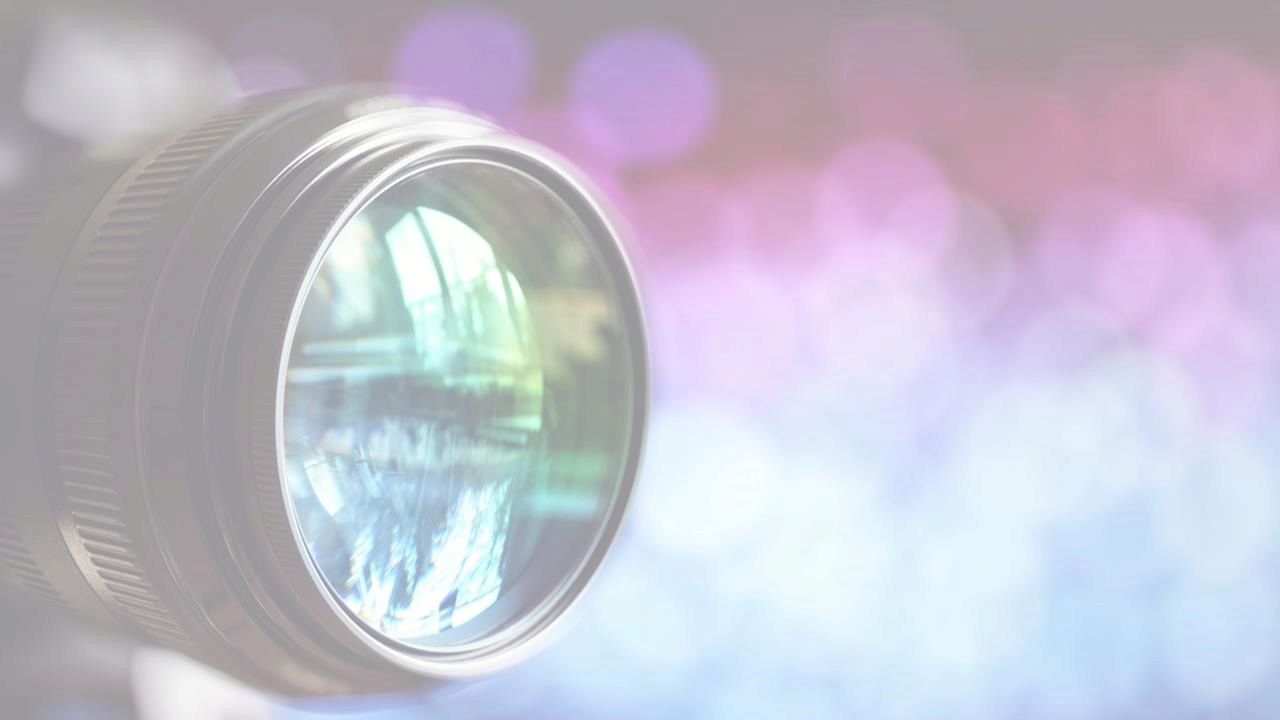 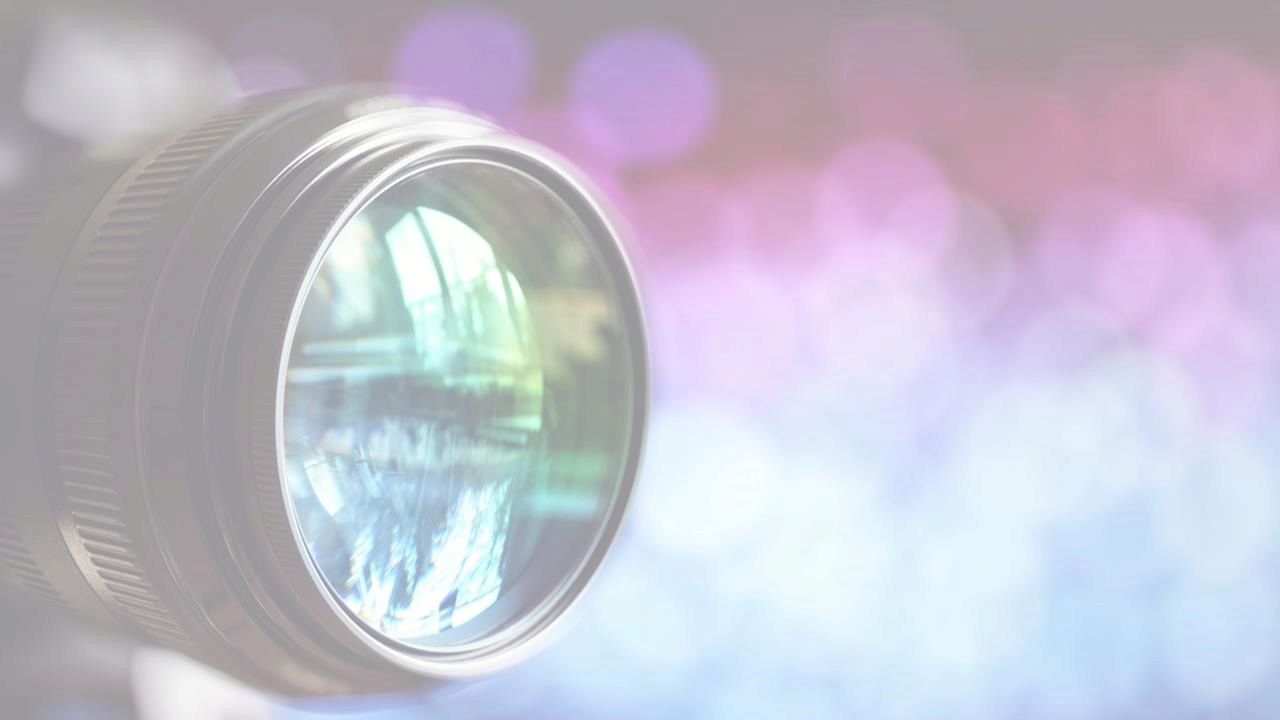 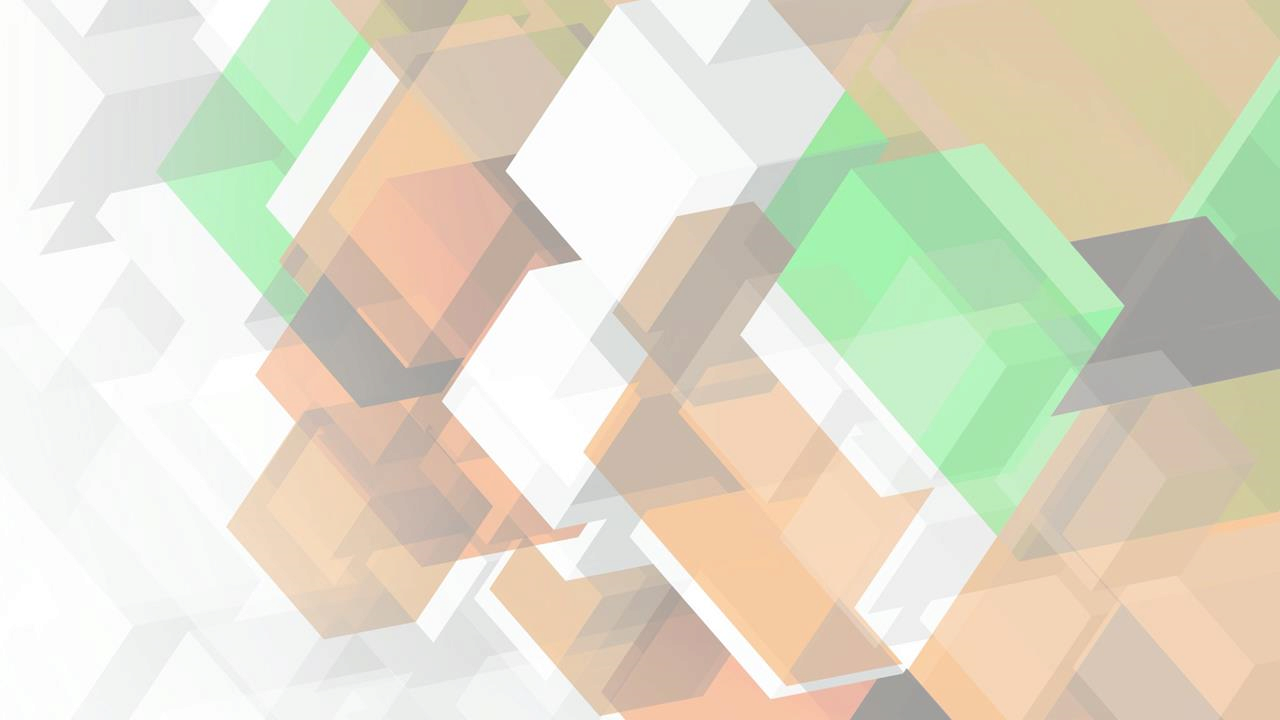 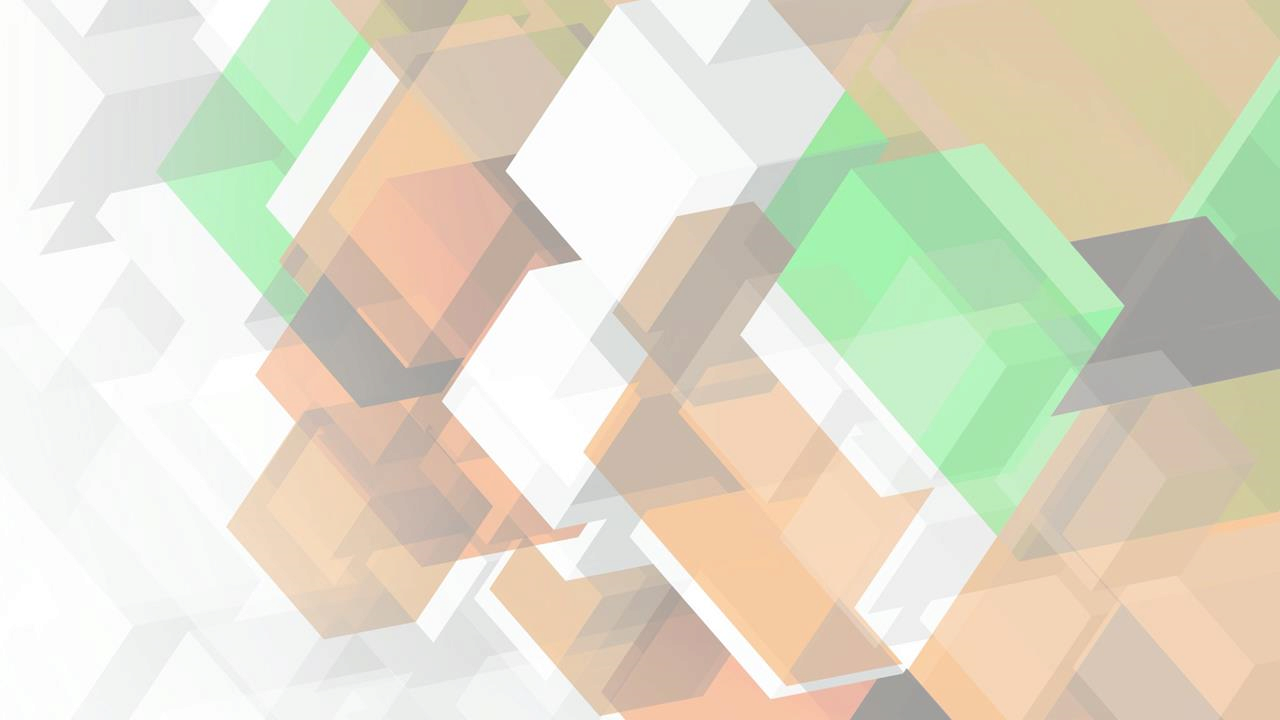 